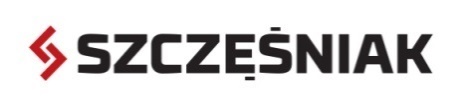 Formularz zgłoszeniowy do konkursu fotograficznego 
„Kalendarz 2022”Zgłaszam swój akces w konkursie:Imię i nazwisko ………………………………………………………………………………………………….
adres ………………………………………………………………………………………………….
tel. ……………………………………………………………………………………………….…
e-mail ………………………………………………………………………………………………….Oświadczam, że zapoznałem/am się z regulaminem konkursu 
i akceptuję warunki uczestnictwa.Potwierdzam, że posiadam do projektu zgłoszonego do konkursu pełne prawa autorskie i nie jest on obciążony na rzecz osób trzecich.Wyrażam zgodę do nieodpłatnego rozpowszechniania  i wykorzystania nadesłanych na konkurs zdjęć w materiałach informacyjno-promocyjnych, służących promocji firmy SZCZĘŚNIAK Pojazdy Specjalne Sp. z o.o., i nie będę z tego tytułu wnosił żadnych roszczeń. Zgoda, o której mowa w powyżej nie jest ograniczona czasowo i terytorialnie oraz obejmuje wszelkie formy publikacji, w szczególności: w plakatach, ulotkach, broszurach, folderach, spotach radiowo-telewizyjnych, reklamie w gazetach i czasopismach, reklamie              w Internecie itp. Wyrażam zgodę na przetwarzanie moich danych osobowych na potrzeby przeprowadzenia Konkursu na warunkach określonych na podstawie Rozporządzenia Parlamentu Europejskiego i Rady (UE) 2016/679 z dnia 27 kwietnia 2016 r. w sprawie ochrony osób fizycznych w związku z przetwarzaniem danych osobowych i w sprawie swobodnego przepływu takich danych oraz uchylenia dyrektywy 95/46/WE (ogólne rozporządzenie o ochronie danych - dalej zwane RODO), informujemy, że:Administratorem danych osobowych jest Szczęśniak Pojazdy Specjalne Sp. z o.o. z siedzibą w Bielsku-Białej przy ul. Bestwińskiej 105A, 43-346 Bielsko-Biała, adres e-mail: biuro@psszczesniak.pl tel.: 33 827 34 00. Pani/Pana dane osobowe podane do konkursu będą przetwarzane na jego potrzeby.Podstawą przetwarzania danych osobowych jest prawnie uzasadniony interes administratora danych. Podanie danych osobowych w formularzu jest dobrowolne ale konsekwencją ich niepodania będzie natychmiastowe zniszczenie przesłanych materiałów i brak możliwości udziału w konkursie.Każda osoba ma prawo dostępu do treści swoich danych, prawo do ich sprostowania, usunięcia, ograniczenia przetwarzania, prawo do przenoszenia danych, prawo wniesienia sprzeciwu w tym prawo do cofnięcia zgody w dowolnym momencie bez wpływu na zgodność z prawem przetwarzania, którego dokonano na podstawie zgody przed jej cofnięciem. Osoba, której dane dotyczą, ma prawo wniesienia skargi do Prezesa Urzędu Ochrony Danych Osobowych, gdy uzna, iż przetwarzanie jej danych osobowych narusza przepisy RODO. Podanie danych jest dobrowolne, ale niezbędne do realizacji powyższego celu.Z praw wskazanych powyżej można skorzystać poprzez:kontakt e-mailowy pod adresem: iod@psszczesniak.pl,kontakt pisemny, za pomocą poczty tradycyjnej pod adresem ul. Bestwińska 105A, 43-346 Bielsko-Biała.Państwa dane będą przetwarzane jedynie w celu realizacji opisanych wyżej celów, przez okres niezbędny do realizacji tych celów.Zgoda na przetwarzanie danych:Wyrażam zgodę na przetwarzanie moich danych osobowych przez:
SZCZĘŚNIAK Pojazdy Specjalne sp. z o.o., ul. Bestwińska 105 A, 43-346 Bielsko-Biała, NIP: 547 209 98 01, zawartych w załączonych materiałach. Zgoda jest dobrowolna i może być w każdym czasie wycofana.

                                                          ………………………………………………….			                                                                       (miejscowość, data i podpis uczestnika)		